ส่วนที่ ๒๑. แผนปฏิบัติการป้องกันการทุจริต  (พ.ศ.๒๕๖2 – ๒๕๖๔)  มีรายละเอียดกรอบการจัดทำแผนปฏิบัติการป้องกันการทุจริต ( ภาพรวม )  แยกเป็นรายมิติได้ดังนี้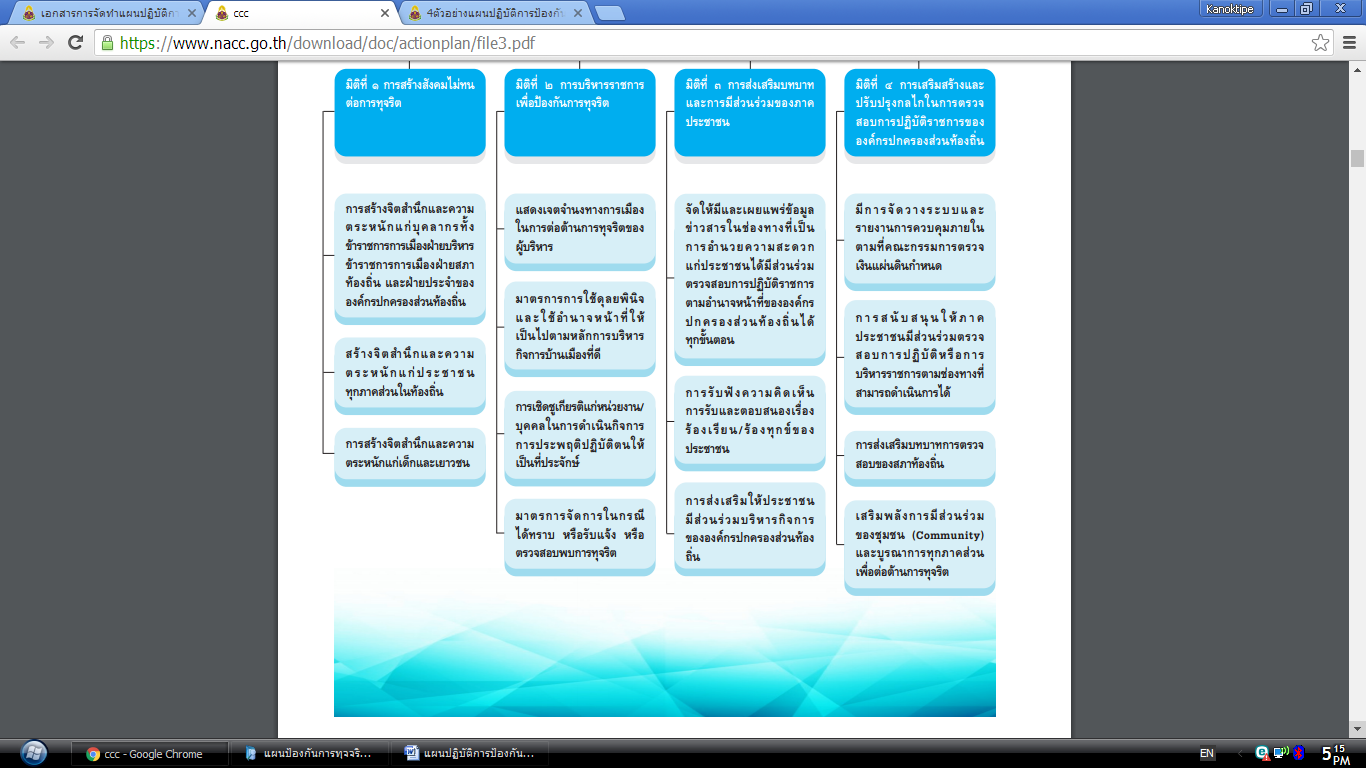 